КАБАРДИНО-БАЛКАРСКАЯ РЕСПУБЛИКАЗАКОНО ГАРАНТИЯХ ПРАВ РЕБЕНКАВ КАБАРДИНО-БАЛКАРСКОЙ РЕСПУБЛИКЕПринятСоветом Республики ПарламентаКабардино-Балкарской Республики8 июля 1999 годаНастоящий Закон устанавливает гарантии прав и законных интересов ребенка в соответствии с Конституцией Российской Федерации и Конституцией Кабардино-Балкарской Республики, определяет основные принципы государственной политики в интересах детей, в целях создания правовых и социально-экономических условий подготовки детей к полноценной жизни в обществе, развития у них общественно значимой и творческой активности, воспитания в них высоких нравственных качеств, патриотизма и гражданственности и регулирует отношения, возникающие в связи с реализацией этих гарантий.Глава IОБЩИЕ ПОЛОЖЕНИЯСтатья 1. Утратила силу. - Закон КБР от 12.10.2020 N 37-РЗ.Статья 2. Законодательство Кабардино-Балкарской Республики о гарантиях прав ребенкаЗаконодательство Кабардино-Балкарской Республики о гарантиях прав ребенка в Кабардино-Балкарской Республике основывается на Конституции Российской Федерации, положениях Федерального закона "Об основных гарантиях прав ребенка в Российской Федерации", Конституции Кабардино-Балкарской Республики, состоит из настоящего Закона и иных нормативных правовых актов Кабардино-Балкарской Республики в области защиты прав и законных интересов ребенка.(в ред. Закона КБР от 23.06.2001 N 59-РЗ)Статья 3. Цели и принципы государственной политики в интересах детей1. Целями государственной политики в интересах детей являются:осуществление прав детей, предусмотренных Конституцией Российской Федерации и Конституцией Кабардино-Балкарской Республики, недопущение их дискриминации, упрочение гарантий прав и законных интересов детей, а также восстановление их прав в случаях нарушений;формирование правовых основ гарантий прав ребенка;содействие физическому, интеллектуальному, психическому, духовному и нравственному развитию детей, воспитанию в них патриотизма и гражданственности, а также реализации личности ребенка в интересах общества и в соответствии с традициями народов Российской Федерации и Кабардино-Балкарской Республики, достижениями национальной, российской и мировой культуры;защита детей от факторов, негативно влияющих на их физическое, интеллектуальное, психическое, духовное и нравственное развитие.(абзац введен Законом КБР от 29.06.2009 N 33-РЗ)2. Государственная политика в интересах детей является приоритетной областью деятельности органов государственной власти Кабардино-Балкарской Республики и основана на следующих принципах:законодательное обеспечение прав ребенка;поддержка семьи в целях обеспечения обучения, воспитания, отдыха и оздоровления детей, защиты их прав, подготовки их к полноценной жизни в обществе;(в ред. Законов КБР от 29.12.2004 N 55-РЗ, от 18.05.2005 N 32-РЗ, от 17.12.2013 N 83-РЗ, от 21.03.2023 N 11-РЗ)утратил силу. - Закон КБР от 21.03.2023 N 11-РЗ;абзац пятый утратил силу. - Закон КБР от 17.12.2013 N 83-РЗ;поддержка общественных объединений и иных организаций, осуществляющих деятельность по защите прав и законных интересов ребенка.(в ред. Закона КБР от 29.12.2004 N 55-РЗ)Статья 4. Полномочия органов государственной власти Кабардино-Балкарской Республики на осуществление гарантий прав ребенка в Кабардино-Балкарской Республике(в ред. Закона КБР от 29.12.2004 N 55-РЗ)К полномочиям органов государственной власти Кабардино-Балкарской Республики на осуществление гарантий прав ребенка в Кабардино-Балкарской Республике относятся реализация государственной политики в интересах детей, решение вопросов социальной поддержки и социального обслуживания детей-сирот и детей, оставшихся без попечения родителей (за исключением детей, обучающихся в федеральных государственных образовательных организациях), безнадзорных детей, детей-инвалидов, организация и обеспечение отдыха и оздоровления детей (за исключением организации отдыха детей в каникулярное время), а также иные полномочия органов государственной власти Кабардино-Балкарской Республики в соответствии с федеральным и республиканским законодательством о гарантиях прав ребенка.(в ред. Законов КБР от 15.04.2010 N 19-РЗ, от 17.12.2013 N 83-РЗ, от 19.11.2021 N 40-РЗ)Глава IIОСНОВНЫЕ НАПРАВЛЕНИЯ ОБЕСПЕЧЕНИЯ ПРАВ РЕБЕНКАВ КАБАРДИНО-БАЛКАРСКОЙ РЕСПУБЛИКЕСтатья 5. Законодательные гарантии прав ребенка в Кабардино-Балкарской Республике(в ред. Закона КБР от 23.06.2001 N 59-РЗ)Ребенку от рождения принадлежат и гарантируются государством права и свободы человека и гражданина в соответствии с Конституцией Российской Федерации, общепризнанными принципами и нормами международного права, международными договорами Российской Федерации, Семейным кодексом Российской Федерации, Федеральным законом "Об основных гарантиях прав ребенка в Российской Федерации", Конституцией Кабардино-Балкарской Республики, настоящим Законом и другими нормативными правовыми актами Российской Федерации и Кабардино-Балкарской Республики.Статья 6. Содействие ребенку в реализации и защите его прав и законных интересов1. Органы государственной власти Кабардино-Балкарской Республики содействуют ребенку в реализации и защите его прав и законных интересов с учетом возраста ребенка и в пределах установленного законодательством Российской Федерации объема дееспособности ребенка посредством принятия соответствующих нормативных правовых актов, проведения методической, информационной и иной работы с ребенком по разъяснению его прав и обязанностей, порядка защиты прав, установленных законодательством Российской Федерации, а также посредством поощрения исполнения ребенком обязанностей, поддержки практики правоприменения в области защиты прав и законных интересов ребенка.(в ред. Законов КБР от 29.12.2004 N 55-РЗ, от 21.03.2023 N 11-РЗ)2. Родители ребенка (лица, их заменяющие) содействуют ему в осуществлении самостоятельных действий, направленных на реализацию и защиту его прав и законных интересов, с учетом возраста ребенка и в пределах установленного законодательством Российской Федерации объема дееспособности ребенка.(в ред. Закона КБР от 21.03.2023 N 11-РЗ)3. Педагогические, медицинские, социальные работники, психологи и другие специалисты, которые осуществляют функции по воспитанию, обучению, охране здоровья, социальной поддержке и социальному обслуживанию ребенка, содействию его социальной адаптации, социальной реабилитации, могут участвовать в установленном законодательством Российской Федерации порядке в мероприятиях по обеспечению защиты прав и законных интересов ребенка в государственных органах и органах местного самоуправления.(ч. 3 в ред. Закона КБР от 17.12.2013 N 83-РЗ)4. Утратила силу. - Закон КБР от 21.03.2023 N 11-РЗ.Статья 7. Утратила силу. - Закон КБР от 21.03.2023 N 11-РЗ.Статья 8. Защита прав ребенка в области образования(в ред. Закона КБР от 17.12.2013 N 83-РЗ)1. Каждый ребенок имеет право жить и воспитываться в семье, знать своих родителей, имеет право на их заботу и совместное с ними проживание, на общение с родственниками, всестороннее развитие, уважение его человеческого достоинства.2. Воспитание в семье признается приоритетным, наилучшим образом отвечающим интересам ребенка и может быть прекращено только по основаниям, предусмотренным действующим законодательством.3. Каждому ребенку гарантируется защита его прав в области образования в соответствии с федеральным законодательством и законодательством Кабардино-Балкарской Республики.(ч. 3 в ред. Закона КБР от 21.03.2023 N 11-РЗ)4. Для воспитания детей дошкольного возраста, охраны и укрепления их физического и психического здоровья, развития индивидуальных способностей реализуются программы дошкольного и дополнительного образования.(в ред. Закона КБР от 21.03.2023 N 11-РЗ)5. Для детей, проявивших особые способности и таланты, органы государственной власти, органы местного самоуправления создают дополнительные условия для их индивидуального развития путем предоставления им специальных стипендий, материальной помощи, создания организаций дополнительного образования.(в ред. Закона КБР от 21.03.2023 N 11-РЗ)6. При осуществлении деятельности в области образования ребенка в семье или в организации, осуществляющей образовательную деятельность, не могут ущемляться права ребенка.(ч. 6 в ред. Закона КБР от 17.12.2013 N 83-РЗ)7. Повышение уровня образования, а также избрание негосударственных форм обучения осуществляется по инициативе родителей с учетом желания и способностей ребенка, а по достижении им 15-летнего возраста - по его инициативе с учетом мнения родителей (лиц, их заменяющих).8. Органы управления организациями, осуществляющими образовательную деятельность, не вправе препятствовать созданию по инициативе обучающихся в возрасте старше восьми лет общественных объединений обучающихся, за исключением детских общественных объединений, учреждаемых либо создаваемых политическими партиями, детских религиозных организаций.(ч. 8 в ред. Закона КБР от 17.12.2013 N 83-РЗ)9. Обучающиеся организаций, осуществляющих образовательную деятельность, за исключением обучающихся по образовательным программам дошкольного и начального общего образования, вправе самостоятельно или через своих выборных представителей обращаться в комиссию по урегулированию споров между участниками образовательных отношений.(ч. 9 в ред. Закона КБР от 17.12.2013 N 83-РЗ)10. Утратила силу. - Закон КБР от 21.03.2023 N 11-РЗ.Статья 9. Обеспечение прав детей на охрану здоровья(в ред. Закона КБР от 29.12.2004 N 55-РЗ)В целях обеспечения прав детей на охрану здоровья в порядке, установленном законодательством Российской Федерации, в медицинских организациях государственной системы здравоохранения и муниципальной системы здравоохранения осуществляются мероприятия по оказанию детям бесплатной медицинской помощи, предусматривающей оздоровление детей, профилактику, диагностику и лечение заболеваний, в том числе диспансерное наблюдение, медицинскую реабилитацию детей-инвалидов и детей, страдающих хроническими заболеваниями, и санаторно-курортное лечение детей.(в ред. Закона КБР от 23.04.2014 N 20-РЗ)Статья 10. Защита прав и законных интересов детей в сфере профессиональной ориентации, профессионального обучения и занятости(в ред. Закона КБР от 17.12.2013 N 83-РЗ)1. Дети имеют право на профессиональное обучение, трудоустройство и личный заработок в соответствии с их возрастом, состоянием здоровья, уровнем образования.(в ред. Законов КБР от 17.12.2013 N 83-РЗ, от 21.03.2023 N 11-РЗ)2. Ребенок в возрасте от пятнадцати до восемнадцати лет вправе участвовать в любой общественно-полезной деятельности, кроме случаев, запрещенных трудовым законодательством, если это не противопоказано ему по состоянию здоровья, не препятствует его образованию, нравственному воспитанию и иным образом не ущемляет его законные права и интересы.3. Привлечение детей с 14 лет к оплачиваемому труду допускается лишь с согласия родителей (лиц, их заменяющих). Принудительный детский труд запрещен.4. В соответствии с действующим законодательством органы исполнительной власти Кабардино-Балкарской Республики осуществляют мероприятия по обеспечению профессиональной ориентации, профессионального обучения детей, достигших возраста 14 лет.(в ред. Закона КБР от 17.12.2013 N 83-РЗ)5. Работникам моложе 18 лет гарантируются трудовые права и льготы, установленные федеральным законодательством и законодательством Кабардино-Балкарской Республики.(ч. 5 в ред. Закона КБР от 21.03.2023 N 11-РЗ)6. Утратила силу. - Закон КБР от 21.03.2023 N 11-РЗ.Статья 11. Меры по содействию физическому, интеллектуальному, психическому, духовному и нравственному развитию детей(в ред. Закона КБР от 21.03.2023 N 11-РЗ)1. Дети имеют право на обеспечение информационных и культурных потребностей, право свободно участвовать в культурной жизни общества и заниматься искусством.2. С целью приобщения детей к достояниям мировой и отечественной культуры, общечеловеческим ценностям органы государственной власти и местного самоуправления Кабардино-Балкарской Республики:обеспечивают условия для создания, развития и содержания специализированных организаций культуры, клубов, центров творчества, студий и т.д., работающих с детьми;(в ред. Закона КБР от 21.03.2023 N 11-РЗ)заботятся о пропаганде достижений культуры и искусства, о создании кино-, теле-, радио- и иных программ для детей;оказывают поддержку в поиске, переработке и усвоении информации детьми в соответствии с возрастными и индивидуальными способностями, в издании детских средств массовой информации и детской литературы;поощряют занятие детей литературой, искусством, самодеятельным творчеством, народными ремеслами и промыслами.3. В целях содействия физическому, интеллектуальному, психическому, духовному и нравственному развитию детей и формированию у них навыков здорового образа жизни, а также обеспечения безопасности жизни, охраны здоровья, нравственности ребенка, защиты его от негативных воздействий принимаются меры по защите ребенка от информации, пропаганды и агитации, наносящих вред его здоровью, нравственному и духовному развитию, предусмотренные федеральным законодательством и законодательством Кабардино-Балкарской Республики.(ч. 3 в ред. Закона КБР от 21.03.2023 N 11-РЗ)4. Утратила силу. - Закон КБР от 21.03.2023 N 11-РЗ.Статья 11-1. Утратила силу с 1 сентября 2012 года. - Закон КБР от 17.04.2012 N 18-РЗ.Статья 11-2. Места, в которых пребывание детей ограничено(введена Законом КБР от 29.06.2009 N 33-РЗ)1. В целях предупреждения причинения вреда здоровью детей, их физическому, интеллектуальному, психическому, духовному, нравственному развитию в Кабардино-Балкарской Республике запрещается нахождение детей (лиц, не достигших возраста 18 лет) в следующих местах:1) на объектах (на территориях, в помещениях) юридических лиц или граждан, осуществляющих предпринимательскую деятельность без образования юридического лица, которые предназначены для реализации товаров только сексуального характера;2) в пивных ресторанах, винных барах, пивных барах, рюмочных, в других местах, которые предназначены для реализации только алкогольной продукции;(в ред. Закона КБР от 10.06.2016 N 35-РЗ)3) в местах реализации только табачной или никотинсодержащей продукции, в специализированных помещениях (местах) для курения кальяна;(в ред. Закона КБР от 12.10.2020 N 37-РЗ)4) в игорных заведениях;5) в иных местах, нахождение в которых может причинить вред здоровью детей, их физическому, интеллектуальному, психическому, духовному и нравственному развитию, - в соответствии с перечнем, предусмотренным частью 2 настоящей статьи;6) в ночное время без сопровождения родителей (лиц, их заменяющих) или лиц, осуществляющих мероприятия с участием детей:а) в общественных местах, в том числе на улицах, стадионах, в парках, скверах, транспортных средствах общего пользования;б) на объектах (на территориях, в помещениях) юридических лиц или граждан, осуществляющих предпринимательскую деятельность без образования юридического лица, которые предназначены для обеспечения доступа к сети "Интернет", а также для реализации услуг в сфере торговли и общественного питания (организациях или пунктах), для развлечений, досуга, где в установленном законом порядке предусмотрена розничная продажа алкогольной продукции;(в ред. Закона КБР от 10.06.2016 N 35-РЗ)в) в иных общественных местах, нахождение в которых может причинить вред здоровью детей, их физическому, интеллектуальному, психическому, духовному и нравственному развитию, - в соответствии с перечнем, предусмотренным частью 2 настоящей статьи.2. Перечень мест, нахождение в которых может причинить вред здоровью детей, их физическому, интеллектуальному, психическому, духовному и нравственному развитию, общественных мест, в которых в ночное время не допускается нахождение детей без сопровождения родителей (лиц, их заменяющих), а также лиц, осуществляющих мероприятия с участием детей, устанавливается Правительством Кабардино-Балкарской Республики на основании заключения экспертной комиссии.3. При выявлении несовершеннолетних, находящихся в местах, в которых их нахождение не допускается, должностные лица органов и учреждений системы профилактики безнадзорности и правонарушений несовершеннолетних, а также других органов и учреждений, осуществляющих меры по профилактике безнадзорности и правонарушений несовершеннолетних, незамедлительно уведомляют всеми доступными способами связи родителей (лиц, их заменяющих), или лиц, осуществляющих мероприятия с участием несовершеннолетних, и (или) органы внутренних дел.(ч. 3 в ред. Закона КБР от 21.03.2023 N 11-РЗ)4. Должностные лица органов и учреждений системы профилактики безнадзорности и правонарушений несовершеннолетних принимают меры по незамедлительному доставлению и передаче несовершеннолетних, выявленных в местах, в которых их нахождение не допускается, родителям (лицам, их заменяющим) или лицам, осуществляющим мероприятия с участием несовершеннолетних.(ч. 4 в ред. Закона КБР от 21.03.2023 N 11-РЗ)5. В случаях отсутствия родителей (лиц, их заменяющих) или лиц, осуществляющих мероприятия с участием несовершеннолетних, невозможности установления их местонахождения или иных препятствующих незамедлительному доставлению несовершеннолетних указанным лицам обстоятельств несовершеннолетние доставляются в специализированные учреждения для несовершеннолетних, нуждающихся в социальной реабилитации, по месту их обнаружения.(ч. 5 в ред. Закона КБР от 21.03.2023 N 11-РЗ)Статья 11-3. Экспертная комиссия(введена Законом КБР от 29.06.2009 N 33-РЗ)1. Для оценки предложений об определении мест, нахождение в которых может причинить вред здоровью детей, их физическому, интеллектуальному, психическому, духовному и нравственному развитию, общественных мест, в которых в ночное время не допускается нахождение детей без сопровождения родителей (лиц, их заменяющих), а также лиц, осуществляющих мероприятия с участием детей, уполномоченным республиканским органом исполнительной власти формируется экспертная комиссия.(в ред. Закона КБР от 17.04.2012 N 18-РЗ)2. В состав экспертной комиссии входят квалифицированные специалисты в области искусствоведения, психологии, психиатрии, педагогики, права, имеющие стаж работы не менее пяти лет, представители Общественной палаты Кабардино-Балкарской Республики, общественных объединений, а также руководитель территориального органа внутренних дел по профилактике безнадзорности и правонарушений несовершеннолетних.(в ред. Закона КБР от 21.03.2023 N 11-РЗ)3. Определение мест, нахождение в которых может причинить вред здоровью детей, их физическому, интеллектуальному, психическому, духовному и нравственному развитию, общественных мест, в которых в ночное время не допускается нахождение детей без сопровождения родителей (лиц, их заменяющих), а также лиц, осуществляющих мероприятия с участием детей, осуществляется заключением экспертной комиссии, принятым по результатам проведения соответствующей экспертизы.(в ред. Закона КБР от 17.04.2012 N 18-РЗ)4. Экспертиза может проводиться экспертной комиссией по инициативе государственных органов, органов местного самоуправления, организаций и граждан, а также по собственной инициативе.5. Экспертная комиссия проводит заседания не реже одного раза в квартал.6. Выводы, содержащиеся в заключениях экспертной комиссии по предложениям об определении мест, нахождение в которых может причинить вред здоровью детей, их физическому, интеллектуальному, психическому, духовному и нравственному развитию, общественных мест, в которых в ночное время не допускается нахождение детей без сопровождения родителей (лиц, их заменяющих), а также лиц, осуществляющих мероприятия с участием детей, являются основанием для включения (невключения) в перечень, предусмотренный частью 2 статьи 11-2 настоящего Закона.7. Заключения экспертной комиссии подлежат опубликованию в порядке, установленном для официального опубликования постановлений Правительства Кабардино-Балкарской Республики.8. Порядок деятельности экспертной комиссии определяется в соответствии с настоящим Законом Правительством Кабардино-Балкарской Республики.Статья 12. Обеспечение прав детей на отдых и оздоровление(в ред. Закона КБР от 21.03.2023 N 11-РЗ)1. Дети имеют право на отдых в детских оздоровительных лагерях, пансионатах, санаториях, туристских базах и учреждениях семейного отдыха родителей с детьми.(в ред. Закона КБР от 21.03.2023 N 11-РЗ)2. Органы государственной власти Кабардино-Балкарской Республики и органы местного самоуправления в пределах своих полномочий осуществляют мероприятия по обеспечению прав детей на отдых и оздоровление, сохранению и развитию учреждений, деятельность которых направлена на отдых и оздоровление детей.(в ред. Закона КБР от 29.12.2004 N 55-РЗ)3. Органы государственной власти Кабардино-Балкарской Республики устанавливают меры социальной поддержки по обеспечению отдыха и оздоровления детей, находящихся в трудной жизненной ситуации.(в ред. Закона КБР от 29.12.2004 N 55-РЗ)Статья 13. Защита прав и законных интересов ребенка при формировании социальной инфраструктуры для детей1. Органы исполнительной власти Кабардино-Балкарской Республики при принятии решений по вопросам социально-экономического развития соответствующих территорий учитывают нормативы строительства объектов социальной инфраструктуры для детей.(в ред. Закона КБР от 21.03.2023 N 11-РЗ)2. Принятие республиканским органом исполнительной власти или органом местного самоуправления решения о реконструкции, модернизации, об изменении назначения или о ликвидации объекта социальной инфраструктуры для детей, являющегося государственной собственностью Кабардино-Балкарской Республики или муниципальной собственностью, либо о реорганизации или ликвидации государственной организации, образующей социальную инфраструктуру для детей, допускается на основании положительного заключения комиссии по оценке последствий такого решения для обеспечения жизнедеятельности, образования, развития, отдыха и оздоровления детей, оказания им медицинской помощи, профилактики заболеваний у детей, их социальной защиты и социального обслуживания.(в ред. Закона КБР от 21.03.2023 N 11-РЗ)Порядок проведения оценки последствий принятия решения о реконструкции, модернизации, об изменении назначения или о ликвидации объекта социальной инфраструктуры для детей, являющегося государственной собственностью Кабардино-Балкарской Республики или муниципальной собственностью, либо о реорганизации или ликвидации государственных организаций Кабардино-Балкарской Республики или муниципальных организаций, образующих социальную инфраструктуру для детей, порядок создания комиссии по оценке последствий принятия такого решения и подготовки данной комиссией заключений устанавливаются соответственно Правительством Кабардино-Балкарской Республики, органами местного самоуправления в соответствии с федеральным законом.(в ред. Закона КБР от 21.03.2023 N 11-РЗ)3. Абзац первый утратил силу. - Закон КБР от 17.12.2013 N 83-РЗ.Имущество, которое является республиканской собственностью, образует социальную инфраструктуру для детей и предназначено для целей образования, развития, отдыха и оздоровления детей, оказания медицинской помощи детям и профилактики заболеваний у них, социальной защиты и социального обслуживания детей, используется в соответствии с законодательством Российской Федерации и Кабардино-Балкарской Республики.(в ред. Законов КБР от 18.05.2005 N 32-РЗ, от 17.12.2013 N 83-РЗ, от 21.03.2023 N 11-РЗ)Части 4 - 5 утратили силу. - Закон КБР от 21.03.2023 N 11-РЗ.6. Исключена. - Закон КБР от 29.12.2004 N 55-РЗ.7. Изменение формы собственности имущества, которое относится к объектам социальной инфраструктуры для детей и является государственной или муниципальной собственностью, может осуществляться в установленных законом порядке.(в ред. Закона КБР от 29.12.2004 N 55-РЗ)8. Запрещается снос, демонтаж и уменьшение площади детских, спортивных и игровых площадок без согласия граждан, проживающих в пределах территориальной зоны, в границах которой расположены соответствующие площадки, выявленного по результатам публичных слушаний.(ч. 8 введена Законом КБР от 19.02.2013 N 11-РЗ)Статья 14. Защита прав детей на свободное выражение взглядовРебенок, способный сформировать свое мнение, имеет право быть заслушанным при решении любого вопроса, затрагивающего его интересы, в ходе судебного или административного разбирательства.Учет мнения ребенка, достигшего десятилетнего возраста, за исключением случаев, когда это противоречит его интересам, обязателен для лиц, принимающих решение по спорному вопросу.Статья 15. Защита прав детей на сохранение своей индивидуальностиКаждый ребенок имеет право на гражданство, имя, определение и указание своей национальной принадлежности. Указанные признаки устанавливаются родителями (законными представителями) ребенка. Для детей, рождение которых не было зарегистрировано в установленном порядке, признаки индивидуальности устанавливаются органами опеки и попечительства.В случае возникновения разногласия между родителями относительно имени и (или) фамилии ребенка спор разрешается органами опеки и попечительства в интересах ребенка.Изменение имени и (или) фамилии ребенка, достигшего возраста десяти лет, может быть произведено только с его согласия.Статья 16. Права детей на защиту чести, достоинства, неприкосновенности личности1. Каждый ребенок имеет право на защиту чести и достоинства, неприкосновенности личности.2. Жестокое обращение с детьми, физическое или психическое насилие над ними запрещено.3. В образовательных организациях дисциплина и порядок должны поддерживаться мерами, исключающими унижение или оскорбление ребенка.(в ред. Закона КБР от 17.12.2013 N 83-РЗ)4. В случаях, когда ребенок оценивает обращение с ним как унижающее честь и достоинство, он вправе обратиться самостоятельно в органы опеки и попечительства или в другие органы, осуществляющие защиту прав ребенка в соответствии с законодательством Российской Федерации.(в ред. Закона КБР от 21.03.2023 N 11-РЗ)В случаях, когда ребенок не может самостоятельно обратиться в органы опеки и попечительства по причине малолетнего возраста, это право предоставляется родителям (законным представителям).Статья 17. Защита прав детей на свободу совести и свободу вероисповедания1. Ребенок имеет право на свободу совести и свободу вероисповедания и защиту этого права от препятствия к его осуществлению равно как и от принудительного приобщения к вероисповеданию.2. Государственная система образования не должна преследовать цели формирования атеистического или религиозного мировоззрения ребенка.Статья 18. Защита прав детей на участие в общественных объединениях1. Ребенок имеет право на участие в детских и молодежных общественных объединениях. Органы государственной власти и органы местного самоуправления Кабардино-Балкарской Республики содействуют деятельности тех детских и молодежных общественных объединений, которые имеют целью развитие социальной активности и личности ребенка, его творческих задатков и способностей, приобщение к участию в культурной, спортивной жизни, организацию досуга и отдыха детей.2. Участие ребенка в детских и молодежных общественных объединениях является добровольным.3. Государственная поддержка детских и молодежных общественных объединений осуществляется в соответствии с Законом Кабардино-Балкарской Республики "О государственной поддержке молодежных и детских общественных объединений".Статья 19. Защита прав детей, находящихся в трудной жизненной ситуации1. Абзац исключен. - Закон КБР от 29.12.2004 N 55-РЗ.Утратил силу. - Закон КБР от 21.03.2023 N 11-РЗ.Государство гарантирует судебную защиту прав детей, находящихся в трудной жизненной ситуации.2. Исключена. - Закон КБР от 29.12.2004 N 55-РЗ.Части 3 - 4 утратили силу. - Закон КБР от 21.03.2023 N 11-РЗ.5. Право ребенка с ограниченными возможностями здоровья на дополнительные расходы по обучению, воспитанию, содержанию, профессиональной подготовке и социальной ориентации охраняется законом.(в ред. Закона КБР от 21.03.2023 N 11-РЗ)6. Детям-инвалидам, детям-сиротам, детям, оставшимся без попечения родителей, обеспечиваются иные права, предусмотренные в отношении них законодательством Российской Федерации и законодательством Кабардино-Балкарской Республики.(ч. 6 в ред. Закона КБР от 17.12.2013 N 83-РЗ)7. Утратила силу. - Закон КБР от 21.03.2023 N 11-РЗ.Глава IIIОРГАНИЗАЦИОННЫЕ ОСНОВЫ ГАРАНТИЙ ПРАВ РЕБЕНКАСтатья 20. Деятельность органов исполнительной власти Кабардино-Балкарской Республики по осуществлению гарантий прав ребенка1. Компетенция республиканских органов исполнительной власти, которые осуществляют гарантии прав ребенка и реализуют государственную политику в интересах детей, устанавливается в соответствии с федеральным и республиканским законодательством Главой Кабардино-Балкарской Республики и Правительством Кабардино-Балкарской Республики.(в ред. Законов КБР от 19.12.2011 N 120-РЗ, от 19.11.2021 N 40-РЗ)2. В соответствии с установленными полномочиями органы исполнительной власти Кабардино-Балкарской Республики осуществляют деятельность по следующим направлениям:(в ред. Закона КБР от 29.12.2004 N 55-РЗ)обеспечение реализации республиканских программ защиты прав и законных интересов детей, поддержки детства;(в ред. Законов КБР от 29.12.2004 N 55-РЗ, от 19.11.2021 N 40-РЗ)участие в формировании социальной инфраструктуры для детей;определение порядка информирования и проведения консультаций, осуществления мероприятий по защите прав и законных интересов ребенка;полное, частичное, долевое финансирование проектов, программ защиты прав и законных интересов детей, поддержки детства, в том числе на конкурсной основе и (или) на условиях государственного заказа;обеспечение подготовки соответствующих кино-, радио-, теле- и видеопрограмм для детей;осуществление регионального государственного контроля (надзора) за достоверностью, актуальностью и полнотой сведений об организациях отдыха детей и их оздоровления, содержащихся в реестре организаций отдыха детей и их оздоровления;(абзац введен Законом КБР от 19.11.2021 N 40-РЗ)абзац исключен. - Закон КБР от 29.12.2004 N 55-РЗ;иные направления координации деятельности в данной области.Статья 20-1. Уполномоченный по правам ребенка в Кабардино-Балкарской Республике(введена Законом КБР от 08.05.2019 N 19-РЗ)Уполномоченный по правам ребенка в Кабардино-Балкарской Республике в пределах своих полномочий обеспечивает защиту прав и законных интересов детей.Статьи 21 - 22 исключены. - Закон КБР от 29.12.2004 N 55-РЗ.Статья 23. Государственный заказ на производство товаров и оказание услуг для детей1. При осуществлении республиканскими органами исполнительной власти мероприятий по реализации государственной политики в интересах детей может формироваться государственный заказ на производство товаров и услуг для детей посредством заключения государственными заказчиками государственных контрактов в соответствии с законодательством. Государственным контрактом могут быть предусмотрены контроль за выполнением государственного заказа и оказание помощи в его выполнении.2. Услуги центров социальной помощи семье и детям, учреждений реабилитации и социального обслуживания детей-инвалидов, центров психолого-педагогической помощи населению, социальных приютов для детей и подростков, социально-реабилитационных центров для несовершеннолетних и других социальных служб для детей, как правило, оказываются в порядке выполнения государственного заказа.(в ред. Закона КБР от 29.12.2004 N 55-РЗ)Абзац исключен. - Закон КБР от 29.12.2004 N 55-РЗ.Статья 24. Исключена. - Закон КБР от 29.12.2004 N 55-РЗ.Статья 25. Финансирование мероприятий по реализации государственной политики в интересах детей(в ред. Закона КБР от 29.12.2004 N 55-РЗ)Финансирование республиканских мероприятий по реализации государственной политики в интересах детей осуществляется за счет средств внебюджетных источников и средств республиканского бюджета Кабардино-Балкарской Республики в соответствии с законодательством Кабардино-Балкарской Республики.Статья 26. Государственный доклад о положении детей и семей, имеющих детей, в Кабардино-Балкарской Республике(в ред. Закона КБР от 17.04.2012 N 18-РЗ)Ежегодный государственный доклад о положении детей и семей, имеющих детей, в Кабардино-Балкарской Республике представляется Правительством Кабардино-Балкарской Республики в Парламент Кабардино-Балкарской Республики и публикуется в источнике официального опубликования нормативных правовых актов Кабардино-Балкарской Республики.(в ред. Законов КБР от 01.07.2010 N 47-РЗ, от 17.04.2012 N 18-РЗ)Глава IVПОРЯДОК РАЗРЕШЕНИЯ СПОРОВУтратила силу. - Закон КБР от 19.11.2021 N 40-РЗ.Глава VЗАКЛЮЧИТЕЛЬНЫЕ ПОЛОЖЕНИЯСтатья 28. Вступление в силу настоящего Закона Кабардино-Балкарской РеспубликиНастоящий Закон вступает в силу с 1 января 2000 года.ПрезидентКабардино-Балкарской РеспубликиВ.КОКОВг. Нальчик, Дом Правительства29 июля 1999 годаN 34-РЗ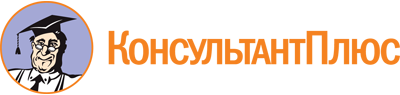 Закон Кабардино-Балкарской Республики от 29.07.1999 N 34-РЗ
(ред. от 21.03.2023)
"О гарантиях прав ребенка в Кабардино-Балкарской Республике"
(принят Советом Республики Парламента КБР 08.07.1999)Документ предоставлен КонсультантПлюс

www.consultant.ru

Дата сохранения: 03.06.2023
 29 июля 1999 годаN 34-РЗСписок изменяющих документов(в ред. Законов КБР от 23.06.2001 N 59-РЗ, от 29.12.2004 N 55-РЗ,от 18.05.2005 N 32-РЗ, от 02.06.2005 N 38-РЗ, от 13.11.2007 N 74-РЗ,от 10.12.2008 N 71-РЗ, от 29.06.2009 N 33-РЗ, от 15.04.2010 N 19-РЗ,от 01.07.2010 N 47-РЗ, от 19.12.2011 N 120-РЗ, от 17.04.2012 N 18-РЗ,от 19.02.2013 N 11-РЗ, от 17.12.2013 N 83-РЗ, от 23.04.2014 N 20-РЗ,от 10.06.2016 N 35-РЗ, от 08.05.2019 N 19-РЗ, от 12.10.2020 N 37-РЗ,от 19.11.2021 N 40-РЗ, от 21.03.2023 N 11-РЗ)